APPLICATION for Firefighter Assistance Grant ProgramFIRE DEPARTMENT INFORMATIONFIRE DEPARTMENT INFORMATIONFIRE DEPARTMENT INFORMATIONFIRE DEPARTMENT INFORMATIONFIRE DEPARTMENT INFORMATIONFIRE DEPARTMENT INFORMATIONName of Fire Department:Name of Fire Department:Name of Fire Department:Name of Fire Department:Name of Fire Department:Name of Fire Department:Name of Person Completing Form:Name of Person Completing Form:Name of Person Completing Form:Name of Person Completing Form:Name of Person Completing Form:Name of Person Completing Form:Physical Address: Physical Address: Physical Address: Physical Address: Physical Address: Physical Address: (Street)(City)(City)(Zip)Mailing Address: Mailing Address: Mailing Address: Mailing Address: Mailing Address: Mailing Address: (Street)(City)(City)(Zip)EMAIL Address: EMAIL Address: EMAIL Address: EMAIL Address: EMAIL Address: EMAIL Address: County:County:County:County:County:County:Fire Department Telephone Number:Fire Department Telephone Number:Fire Department Telephone Number:Fire Department Telephone Number:Fire Department Telephone Number:Fire Department Telephone Number:Fire Department FAX Number:Fire Department FAX Number:Fire Department FAX Number:Fire Department FAX Number:Fire Department FAX Number:Fire Department FAX Number:Fire Department Identification Number (FDID#): Fire Department Identification Number (FDID#): Fire Department Identification Number (FDID#): Fire Department Identification Number (FDID#): Fire Department Identification Number (FDID#): Fire Department Identification Number (FDID#): Federal Tax Identification Number: Federal Tax Identification Number: Federal Tax Identification Number: Federal Tax Identification Number: Federal Tax Identification Number: Federal Tax Identification Number: What Year was Fire Department Established:What Year was Fire Department Established:What Year was Fire Department Established:What Year was Fire Department Established:What Year was Fire Department Established:What Year was Fire Department Established:STAFFING INFORMATIONSTAFFING INFORMATIONSTAFFING INFORMATIONSTAFFING INFORMATIONSTAFFING INFORMATIONSTAFFING INFORMATION(A)Total Number of Certifed Volunteer Firefighters: Total Number of Certifed Volunteer Firefighters: Total Number of Certifed Volunteer Firefighters: (B)Total Number of Firefighters with a Certificate of Compliance:Total Number of Firefighters with a Certificate of Compliance:Total Number of Firefighters with a Certificate of Compliance:(C)Total Number of Other Members: Total Number of Other Members: Total Number of Other Members: (Not Certified as Volunteer or Career Firefighters)(Not Certified as Volunteer or Career Firefighters)(Not Certified as Volunteer or Career Firefighters)(A  +  B  +  C)Total Number of Persons in Your Fire Department: Total Number of Persons in Your Fire Department: Total Number of Persons in Your Fire Department: RESPONSE AREA INFORMATIONRESPONSE AREA INFORMATIONRESPONSE AREA INFORMATIONRESPONSE AREA INFORMATIONRESPONSE AREA INFORMATIONRESPONSE AREA INFORMATIONWhat are the Square Miles of Your Response Area?: (Do Not Include Mutual Aid Response Area)What are the Square Miles of Your Response Area?: (Do Not Include Mutual Aid Response Area)What are the Square Miles of Your Response Area?: (Do Not Include Mutual Aid Response Area)What are the Square Miles of Your Response Area?: (Do Not Include Mutual Aid Response Area)What are the Square Miles of Your Response Area?: (Do Not Include Mutual Aid Response Area)What are the Square Miles of Your Response Area?: (Do Not Include Mutual Aid Response Area)What is the Population of Your Response Area?: (Do Not Include Mutual Aid Response Area)What is the Population of Your Response Area?: (Do Not Include Mutual Aid Response Area)What is the Population of Your Response Area?: (Do Not Include Mutual Aid Response Area)What is the Population of Your Response Area?: (Do Not Include Mutual Aid Response Area)What is the Population of Your Response Area?: (Do Not Include Mutual Aid Response Area)What is the Population of Your Response Area?: (Do Not Include Mutual Aid Response Area)FUNDING INFORMATIONFUNDING INFORMATIONFUNDING INFORMATIONFUNDING INFORMATIONFUNDING INFORMATIONFUNDING INFORMATIONFUNDING INFORMATIONFUNDING INFORMATIONFUNDING INFORMATIONFUNDING INFORMATIONFUNDING INFORMATIONFUNDING INFORMATIONFUNDING INFORMATIONFUNDING INFORMATIONDirections:  List the total funding received from ANY taxing authority in your current FISCAL YEAR, or in your current CALENDER YEAR.Include any funds and grants received from any local governing authority, County, Town, City, Municipality, Independent Special District , Dependent Special District, Special District, Municipal Service Taxing Unit (MSTU), or Municipal Service Benefit Unit (MSBU).DO NOT INCLUDE DONATIONS OF ANY TYPE. Directions:  List the total funding received from ANY taxing authority in your current FISCAL YEAR, or in your current CALENDER YEAR.Include any funds and grants received from any local governing authority, County, Town, City, Municipality, Independent Special District , Dependent Special District, Special District, Municipal Service Taxing Unit (MSTU), or Municipal Service Benefit Unit (MSBU).DO NOT INCLUDE DONATIONS OF ANY TYPE. Directions:  List the total funding received from ANY taxing authority in your current FISCAL YEAR, or in your current CALENDER YEAR.Include any funds and grants received from any local governing authority, County, Town, City, Municipality, Independent Special District , Dependent Special District, Special District, Municipal Service Taxing Unit (MSTU), or Municipal Service Benefit Unit (MSBU).DO NOT INCLUDE DONATIONS OF ANY TYPE. Directions:  List the total funding received from ANY taxing authority in your current FISCAL YEAR, or in your current CALENDER YEAR.Include any funds and grants received from any local governing authority, County, Town, City, Municipality, Independent Special District , Dependent Special District, Special District, Municipal Service Taxing Unit (MSTU), or Municipal Service Benefit Unit (MSBU).DO NOT INCLUDE DONATIONS OF ANY TYPE. Directions:  List the total funding received from ANY taxing authority in your current FISCAL YEAR, or in your current CALENDER YEAR.Include any funds and grants received from any local governing authority, County, Town, City, Municipality, Independent Special District , Dependent Special District, Special District, Municipal Service Taxing Unit (MSTU), or Municipal Service Benefit Unit (MSBU).DO NOT INCLUDE DONATIONS OF ANY TYPE. Directions:  List the total funding received from ANY taxing authority in your current FISCAL YEAR, or in your current CALENDER YEAR.Include any funds and grants received from any local governing authority, County, Town, City, Municipality, Independent Special District , Dependent Special District, Special District, Municipal Service Taxing Unit (MSTU), or Municipal Service Benefit Unit (MSBU).DO NOT INCLUDE DONATIONS OF ANY TYPE. Directions:  List the total funding received from ANY taxing authority in your current FISCAL YEAR, or in your current CALENDER YEAR.Include any funds and grants received from any local governing authority, County, Town, City, Municipality, Independent Special District , Dependent Special District, Special District, Municipal Service Taxing Unit (MSTU), or Municipal Service Benefit Unit (MSBU).DO NOT INCLUDE DONATIONS OF ANY TYPE. Directions:  List the total funding received from ANY taxing authority in your current FISCAL YEAR, or in your current CALENDER YEAR.Include any funds and grants received from any local governing authority, County, Town, City, Municipality, Independent Special District , Dependent Special District, Special District, Municipal Service Taxing Unit (MSTU), or Municipal Service Benefit Unit (MSBU).DO NOT INCLUDE DONATIONS OF ANY TYPE. Directions:  List the total funding received from ANY taxing authority in your current FISCAL YEAR, or in your current CALENDER YEAR.Include any funds and grants received from any local governing authority, County, Town, City, Municipality, Independent Special District , Dependent Special District, Special District, Municipal Service Taxing Unit (MSTU), or Municipal Service Benefit Unit (MSBU).DO NOT INCLUDE DONATIONS OF ANY TYPE. Directions:  List the total funding received from ANY taxing authority in your current FISCAL YEAR, or in your current CALENDER YEAR.Include any funds and grants received from any local governing authority, County, Town, City, Municipality, Independent Special District , Dependent Special District, Special District, Municipal Service Taxing Unit (MSTU), or Municipal Service Benefit Unit (MSBU).DO NOT INCLUDE DONATIONS OF ANY TYPE. Directions:  List the total funding received from ANY taxing authority in your current FISCAL YEAR, or in your current CALENDER YEAR.Include any funds and grants received from any local governing authority, County, Town, City, Municipality, Independent Special District , Dependent Special District, Special District, Municipal Service Taxing Unit (MSTU), or Municipal Service Benefit Unit (MSBU).DO NOT INCLUDE DONATIONS OF ANY TYPE. Directions:  List the total funding received from ANY taxing authority in your current FISCAL YEAR, or in your current CALENDER YEAR.Include any funds and grants received from any local governing authority, County, Town, City, Municipality, Independent Special District , Dependent Special District, Special District, Municipal Service Taxing Unit (MSTU), or Municipal Service Benefit Unit (MSBU).DO NOT INCLUDE DONATIONS OF ANY TYPE. Directions:  List the total funding received from ANY taxing authority in your current FISCAL YEAR, or in your current CALENDER YEAR.Include any funds and grants received from any local governing authority, County, Town, City, Municipality, Independent Special District , Dependent Special District, Special District, Municipal Service Taxing Unit (MSTU), or Municipal Service Benefit Unit (MSBU).DO NOT INCLUDE DONATIONS OF ANY TYPE. Directions:  List the total funding received from ANY taxing authority in your current FISCAL YEAR, or in your current CALENDER YEAR.Include any funds and grants received from any local governing authority, County, Town, City, Municipality, Independent Special District , Dependent Special District, Special District, Municipal Service Taxing Unit (MSTU), or Municipal Service Benefit Unit (MSBU).DO NOT INCLUDE DONATIONS OF ANY TYPE. Total Funds Received: $____________Total Funds Received: $____________Total Funds Received: $____________Total Funds Received: $____________Total Funds Received: $____________Total Funds Received: $____________Total Funds Received: $____________Total Grants Received $ _____________Total Grants Received $ _____________Total Grants Received $ _____________Total Grants Received $ _____________Total Grants Received $ _____________Total Grants Received $ _____________Total Grants Received $ _____________ Calendar Year _______ Calendar Year _______ Calendar Year _______ Calendar Year _______ Calendar Year _______ Calendar Year _______ Calendar Year _______Fiscal Year _______Fiscal Year _______Fiscal Year _______Fiscal Year _______Fiscal Year _______Fiscal Year _______Fiscal Year _______REQUESTED ASSISTANCEREQUESTED ASSISTANCEREQUESTED ASSISTANCEREQUESTED ASSISTANCEREQUESTED ASSISTANCEREQUESTED ASSISTANCEREQUESTED ASSISTANCEREQUESTED ASSISTANCEREQUESTED ASSISTANCEREQUESTED ASSISTANCEREQUESTED ASSISTANCEREQUESTED ASSISTANCEREQUESTED ASSISTANCEREQUESTED ASSISTANCEWhich of the following items are you requesting? (Please select ALL that apply)Which of the following items are you requesting? (Please select ALL that apply)Which of the following items are you requesting? (Please select ALL that apply)Which of the following items are you requesting? (Please select ALL that apply)Which of the following items are you requesting? (Please select ALL that apply)Which of the following items are you requesting? (Please select ALL that apply)Which of the following items are you requesting? (Please select ALL that apply)Which of the following items are you requesting? (Please select ALL that apply)Which of the following items are you requesting? (Please select ALL that apply)Which of the following items are you requesting? (Please select ALL that apply)Which of the following items are you requesting? (Please select ALL that apply)Which of the following items are you requesting? (Please select ALL that apply)Which of the following items are you requesting? (Please select ALL that apply)Which of the following items are you requesting? (Please select ALL that apply)I AM REQUESTING A GRANT TO TRAIN PERSONS TO BECOME VOLUNTEER FIREFIGHTERSPlease provide the following information in the narrative section:The number of proposed students to be trained.The proposed dates that the volunteer firefighter practical skill training will be conducted.The name of each instructor(s) that will be conducting the training.The INSTRUCTOR ID number of each instructor(s) that will be conducting the training.The LOCATION where the training will occur.The LOCATION where the live fire training will occur.I AM REQUESTING A GRANT TO TRAIN PERSONS TO BECOME VOLUNTEER FIREFIGHTERSPlease provide the following information in the narrative section:The number of proposed students to be trained.The proposed dates that the volunteer firefighter practical skill training will be conducted.The name of each instructor(s) that will be conducting the training.The INSTRUCTOR ID number of each instructor(s) that will be conducting the training.The LOCATION where the training will occur.The LOCATION where the live fire training will occur.I AM REQUESTING A GRANT TO TRAIN PERSONS TO BECOME VOLUNTEER FIREFIGHTERSPlease provide the following information in the narrative section:The number of proposed students to be trained.The proposed dates that the volunteer firefighter practical skill training will be conducted.The name of each instructor(s) that will be conducting the training.The INSTRUCTOR ID number of each instructor(s) that will be conducting the training.The LOCATION where the training will occur.The LOCATION where the live fire training will occur.I AM REQUESTING A GRANT TO TRAIN PERSONS TO BECOME VOLUNTEER FIREFIGHTERSPlease provide the following information in the narrative section:The number of proposed students to be trained.The proposed dates that the volunteer firefighter practical skill training will be conducted.The name of each instructor(s) that will be conducting the training.The INSTRUCTOR ID number of each instructor(s) that will be conducting the training.The LOCATION where the training will occur.The LOCATION where the live fire training will occur.I AM REQUESTING A GRANT TO TRAIN PERSONS TO BECOME VOLUNTEER FIREFIGHTERSPlease provide the following information in the narrative section:The number of proposed students to be trained.The proposed dates that the volunteer firefighter practical skill training will be conducted.The name of each instructor(s) that will be conducting the training.The INSTRUCTOR ID number of each instructor(s) that will be conducting the training.The LOCATION where the training will occur.The LOCATION where the live fire training will occur.I AM REQUESTING A GRANT TO TRAIN PERSONS TO BECOME VOLUNTEER FIREFIGHTERSPlease provide the following information in the narrative section:The number of proposed students to be trained.The proposed dates that the volunteer firefighter practical skill training will be conducted.The name of each instructor(s) that will be conducting the training.The INSTRUCTOR ID number of each instructor(s) that will be conducting the training.The LOCATION where the training will occur.The LOCATION where the live fire training will occur.I AM REQUESTING A GRANT TO TRAIN PERSONS TO BECOME VOLUNTEER FIREFIGHTERSPlease provide the following information in the narrative section:The number of proposed students to be trained.The proposed dates that the volunteer firefighter practical skill training will be conducted.The name of each instructor(s) that will be conducting the training.The INSTRUCTOR ID number of each instructor(s) that will be conducting the training.The LOCATION where the training will occur.The LOCATION where the live fire training will occur.I AM REQUESTING A GRANT TO TRAIN PERSONS TO BECOME VOLUNTEER FIREFIGHTERSPlease provide the following information in the narrative section:The number of proposed students to be trained.The proposed dates that the volunteer firefighter practical skill training will be conducted.The name of each instructor(s) that will be conducting the training.The INSTRUCTOR ID number of each instructor(s) that will be conducting the training.The LOCATION where the training will occur.The LOCATION where the live fire training will occur.I AM REQUESTING A GRANT TO TRAIN PERSONS TO BECOME VOLUNTEER FIREFIGHTERSPlease provide the following information in the narrative section:The number of proposed students to be trained.The proposed dates that the volunteer firefighter practical skill training will be conducted.The name of each instructor(s) that will be conducting the training.The INSTRUCTOR ID number of each instructor(s) that will be conducting the training.The LOCATION where the training will occur.The LOCATION where the live fire training will occur.I AM REQUESTING A GRANT TO TRAIN PERSONS TO BECOME VOLUNTEER FIREFIGHTERSPlease provide the following information in the narrative section:The number of proposed students to be trained.The proposed dates that the volunteer firefighter practical skill training will be conducted.The name of each instructor(s) that will be conducting the training.The INSTRUCTOR ID number of each instructor(s) that will be conducting the training.The LOCATION where the training will occur.The LOCATION where the live fire training will occur.I AM REQUESTING A GRANT TO TRAIN PERSONS TO BECOME VOLUNTEER FIREFIGHTERSPlease provide the following information in the narrative section:The number of proposed students to be trained.The proposed dates that the volunteer firefighter practical skill training will be conducted.The name of each instructor(s) that will be conducting the training.The INSTRUCTOR ID number of each instructor(s) that will be conducting the training.The LOCATION where the training will occur.The LOCATION where the live fire training will occur.I AM REQUESTING A GRANT TO TRAIN PERSONS TO BECOME VOLUNTEER FIREFIGHTERSPlease provide the following information in the narrative section:The number of proposed students to be trained.The proposed dates that the volunteer firefighter practical skill training will be conducted.The name of each instructor(s) that will be conducting the training.The INSTRUCTOR ID number of each instructor(s) that will be conducting the training.The LOCATION where the training will occur.The LOCATION where the live fire training will occur.I AM REQUESTING A GRANT TO TRAIN PERSONS TO BECOME VOLUNTEER FIREFIGHTERSPlease provide the following information in the narrative section:The number of proposed students to be trained.The proposed dates that the volunteer firefighter practical skill training will be conducted.The name of each instructor(s) that will be conducting the training.The INSTRUCTOR ID number of each instructor(s) that will be conducting the training.The LOCATION where the training will occur.The LOCATION where the live fire training will occur.I AM REQUESTING A GRANT TO RECEIVE PERSONAL PROTECTIVE EQUIPMENT (PPE) Please provide the following information in the narrative section:The name of each person(s) who will be assigned the PPE.The FCDICE number of each person(s) who will be assigned the PPE.The INVENTORY of all PPE currently in use by your fire department to include:Manufacturer of PPE.Date each set of PPE was made, or age of each PPE set.I AM REQUESTING A GRANT TO RECEIVE PERSONAL PROTECTIVE EQUIPMENT (PPE) Please provide the following information in the narrative section:The name of each person(s) who will be assigned the PPE.The FCDICE number of each person(s) who will be assigned the PPE.The INVENTORY of all PPE currently in use by your fire department to include:Manufacturer of PPE.Date each set of PPE was made, or age of each PPE set.I AM REQUESTING A GRANT TO RECEIVE PERSONAL PROTECTIVE EQUIPMENT (PPE) Please provide the following information in the narrative section:The name of each person(s) who will be assigned the PPE.The FCDICE number of each person(s) who will be assigned the PPE.The INVENTORY of all PPE currently in use by your fire department to include:Manufacturer of PPE.Date each set of PPE was made, or age of each PPE set.I AM REQUESTING A GRANT TO RECEIVE PERSONAL PROTECTIVE EQUIPMENT (PPE) Please provide the following information in the narrative section:The name of each person(s) who will be assigned the PPE.The FCDICE number of each person(s) who will be assigned the PPE.The INVENTORY of all PPE currently in use by your fire department to include:Manufacturer of PPE.Date each set of PPE was made, or age of each PPE set.I AM REQUESTING A GRANT TO RECEIVE PERSONAL PROTECTIVE EQUIPMENT (PPE) Please provide the following information in the narrative section:The name of each person(s) who will be assigned the PPE.The FCDICE number of each person(s) who will be assigned the PPE.The INVENTORY of all PPE currently in use by your fire department to include:Manufacturer of PPE.Date each set of PPE was made, or age of each PPE set.I AM REQUESTING A GRANT TO RECEIVE PERSONAL PROTECTIVE EQUIPMENT (PPE) Please provide the following information in the narrative section:The name of each person(s) who will be assigned the PPE.The FCDICE number of each person(s) who will be assigned the PPE.The INVENTORY of all PPE currently in use by your fire department to include:Manufacturer of PPE.Date each set of PPE was made, or age of each PPE set.I AM REQUESTING A GRANT TO RECEIVE PERSONAL PROTECTIVE EQUIPMENT (PPE) Please provide the following information in the narrative section:The name of each person(s) who will be assigned the PPE.The FCDICE number of each person(s) who will be assigned the PPE.The INVENTORY of all PPE currently in use by your fire department to include:Manufacturer of PPE.Date each set of PPE was made, or age of each PPE set.I AM REQUESTING A GRANT TO RECEIVE PERSONAL PROTECTIVE EQUIPMENT (PPE) Please provide the following information in the narrative section:The name of each person(s) who will be assigned the PPE.The FCDICE number of each person(s) who will be assigned the PPE.The INVENTORY of all PPE currently in use by your fire department to include:Manufacturer of PPE.Date each set of PPE was made, or age of each PPE set.I AM REQUESTING A GRANT TO RECEIVE PERSONAL PROTECTIVE EQUIPMENT (PPE) Please provide the following information in the narrative section:The name of each person(s) who will be assigned the PPE.The FCDICE number of each person(s) who will be assigned the PPE.The INVENTORY of all PPE currently in use by your fire department to include:Manufacturer of PPE.Date each set of PPE was made, or age of each PPE set.I AM REQUESTING A GRANT TO RECEIVE PERSONAL PROTECTIVE EQUIPMENT (PPE) Please provide the following information in the narrative section:The name of each person(s) who will be assigned the PPE.The FCDICE number of each person(s) who will be assigned the PPE.The INVENTORY of all PPE currently in use by your fire department to include:Manufacturer of PPE.Date each set of PPE was made, or age of each PPE set.I AM REQUESTING A GRANT TO RECEIVE PERSONAL PROTECTIVE EQUIPMENT (PPE) Please provide the following information in the narrative section:The name of each person(s) who will be assigned the PPE.The FCDICE number of each person(s) who will be assigned the PPE.The INVENTORY of all PPE currently in use by your fire department to include:Manufacturer of PPE.Date each set of PPE was made, or age of each PPE set.I AM REQUESTING A GRANT TO RECEIVE PERSONAL PROTECTIVE EQUIPMENT (PPE) Please provide the following information in the narrative section:The name of each person(s) who will be assigned the PPE.The FCDICE number of each person(s) who will be assigned the PPE.The INVENTORY of all PPE currently in use by your fire department to include:Manufacturer of PPE.Date each set of PPE was made, or age of each PPE set.I AM REQUESTING A GRANT TO RECEIVE PERSONAL PROTECTIVE EQUIPMENT (PPE) Please provide the following information in the narrative section:The name of each person(s) who will be assigned the PPE.The FCDICE number of each person(s) who will be assigned the PPE.The INVENTORY of all PPE currently in use by your fire department to include:Manufacturer of PPE.Date each set of PPE was made, or age of each PPE set.What percentage of your firefighters are equiped with personal protective equipment (PPE)?What percentage of your firefighters are equiped with personal protective equipment (PPE)?What percentage of your firefighters are equiped with personal protective equipment (PPE)?What percentage of your firefighters are equiped with personal protective equipment (PPE)?What percentage of your firefighters are equiped with personal protective equipment (PPE)?What percentage of your firefighters are equiped with personal protective equipment (PPE)?What percentage of your firefighters are equiped with personal protective equipment (PPE)?What percentage of your firefighters are equiped with personal protective equipment (PPE)?What percentage of your firefighters are equiped with personal protective equipment (PPE)?What percentage of your firefighters are equiped with personal protective equipment (PPE)?What percentage of your firefighters are equiped with personal protective equipment (PPE)?What percentage of your firefighters are equiped with personal protective equipment (PPE)?What percentage of your firefighters are equiped with personal protective equipment (PPE)?What percentage of your firefighters are equiped with personal protective equipment (PPE)?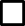 0%1–25%26-50%26-50%51-75%76-99%100%What percentage of your firefighters personal protective equipment (PPE) is at least ten (10) years old?What percentage of your firefighters personal protective equipment (PPE) is at least ten (10) years old?What percentage of your firefighters personal protective equipment (PPE) is at least ten (10) years old?What percentage of your firefighters personal protective equipment (PPE) is at least ten (10) years old?What percentage of your firefighters personal protective equipment (PPE) is at least ten (10) years old?What percentage of your firefighters personal protective equipment (PPE) is at least ten (10) years old?What percentage of your firefighters personal protective equipment (PPE) is at least ten (10) years old?What percentage of your firefighters personal protective equipment (PPE) is at least ten (10) years old?What percentage of your firefighters personal protective equipment (PPE) is at least ten (10) years old?What percentage of your firefighters personal protective equipment (PPE) is at least ten (10) years old?What percentage of your firefighters personal protective equipment (PPE) is at least ten (10) years old?What percentage of your firefighters personal protective equipment (PPE) is at least ten (10) years old?What percentage of your firefighters personal protective equipment (PPE) is at least ten (10) years old?What percentage of your firefighters personal protective equipment (PPE) is at least ten (10) years old?0%1–25%26-50%26-50%51-75%76-99%100%I AM REQUESTING A GRANT TO RECEIVE SELF-CONTAINED BREATHING APPARATUS (SCBA)Please provide the following information in the narrative section:List each fire apparatus in your department.Include the type, year, and model of each fire apparatus. Include the number of seated riding positions for each fire apparatus. The INVENTORY of all SCBA currently in use by your fire department to include:Manufacturer of SCBA.Date each SCBA unit was made, or age of SCBA unit.I AM REQUESTING A GRANT TO RECEIVE SELF-CONTAINED BREATHING APPARATUS (SCBA)Please provide the following information in the narrative section:List each fire apparatus in your department.Include the type, year, and model of each fire apparatus. Include the number of seated riding positions for each fire apparatus. The INVENTORY of all SCBA currently in use by your fire department to include:Manufacturer of SCBA.Date each SCBA unit was made, or age of SCBA unit.I AM REQUESTING A GRANT TO RECEIVE SELF-CONTAINED BREATHING APPARATUS (SCBA)Please provide the following information in the narrative section:List each fire apparatus in your department.Include the type, year, and model of each fire apparatus. Include the number of seated riding positions for each fire apparatus. The INVENTORY of all SCBA currently in use by your fire department to include:Manufacturer of SCBA.Date each SCBA unit was made, or age of SCBA unit.I AM REQUESTING A GRANT TO RECEIVE SELF-CONTAINED BREATHING APPARATUS (SCBA)Please provide the following information in the narrative section:List each fire apparatus in your department.Include the type, year, and model of each fire apparatus. Include the number of seated riding positions for each fire apparatus. The INVENTORY of all SCBA currently in use by your fire department to include:Manufacturer of SCBA.Date each SCBA unit was made, or age of SCBA unit.I AM REQUESTING A GRANT TO RECEIVE SELF-CONTAINED BREATHING APPARATUS (SCBA)Please provide the following information in the narrative section:List each fire apparatus in your department.Include the type, year, and model of each fire apparatus. Include the number of seated riding positions for each fire apparatus. The INVENTORY of all SCBA currently in use by your fire department to include:Manufacturer of SCBA.Date each SCBA unit was made, or age of SCBA unit.I AM REQUESTING A GRANT TO RECEIVE SELF-CONTAINED BREATHING APPARATUS (SCBA)Please provide the following information in the narrative section:List each fire apparatus in your department.Include the type, year, and model of each fire apparatus. Include the number of seated riding positions for each fire apparatus. The INVENTORY of all SCBA currently in use by your fire department to include:Manufacturer of SCBA.Date each SCBA unit was made, or age of SCBA unit.I AM REQUESTING A GRANT TO RECEIVE SELF-CONTAINED BREATHING APPARATUS (SCBA)Please provide the following information in the narrative section:List each fire apparatus in your department.Include the type, year, and model of each fire apparatus. Include the number of seated riding positions for each fire apparatus. The INVENTORY of all SCBA currently in use by your fire department to include:Manufacturer of SCBA.Date each SCBA unit was made, or age of SCBA unit.I AM REQUESTING A GRANT TO RECEIVE SELF-CONTAINED BREATHING APPARATUS (SCBA)Please provide the following information in the narrative section:List each fire apparatus in your department.Include the type, year, and model of each fire apparatus. Include the number of seated riding positions for each fire apparatus. The INVENTORY of all SCBA currently in use by your fire department to include:Manufacturer of SCBA.Date each SCBA unit was made, or age of SCBA unit.I AM REQUESTING A GRANT TO RECEIVE SELF-CONTAINED BREATHING APPARATUS (SCBA)Please provide the following information in the narrative section:List each fire apparatus in your department.Include the type, year, and model of each fire apparatus. Include the number of seated riding positions for each fire apparatus. The INVENTORY of all SCBA currently in use by your fire department to include:Manufacturer of SCBA.Date each SCBA unit was made, or age of SCBA unit.I AM REQUESTING A GRANT TO RECEIVE SELF-CONTAINED BREATHING APPARATUS (SCBA)Please provide the following information in the narrative section:List each fire apparatus in your department.Include the type, year, and model of each fire apparatus. Include the number of seated riding positions for each fire apparatus. The INVENTORY of all SCBA currently in use by your fire department to include:Manufacturer of SCBA.Date each SCBA unit was made, or age of SCBA unit.I AM REQUESTING A GRANT TO RECEIVE SELF-CONTAINED BREATHING APPARATUS (SCBA)Please provide the following information in the narrative section:List each fire apparatus in your department.Include the type, year, and model of each fire apparatus. Include the number of seated riding positions for each fire apparatus. The INVENTORY of all SCBA currently in use by your fire department to include:Manufacturer of SCBA.Date each SCBA unit was made, or age of SCBA unit.I AM REQUESTING A GRANT TO RECEIVE SELF-CONTAINED BREATHING APPARATUS (SCBA)Please provide the following information in the narrative section:List each fire apparatus in your department.Include the type, year, and model of each fire apparatus. Include the number of seated riding positions for each fire apparatus. The INVENTORY of all SCBA currently in use by your fire department to include:Manufacturer of SCBA.Date each SCBA unit was made, or age of SCBA unit.I AM REQUESTING A GRANT TO RECEIVE SELF-CONTAINED BREATHING APPARATUS (SCBA)Please provide the following information in the narrative section:List each fire apparatus in your department.Include the type, year, and model of each fire apparatus. Include the number of seated riding positions for each fire apparatus. The INVENTORY of all SCBA currently in use by your fire department to include:Manufacturer of SCBA.Date each SCBA unit was made, or age of SCBA unit.I AM REQUESTING A GRANT TO RECEIVE SELF-CONTAINED BREATHING APPARATUS (SCBA)Please provide the following information in the narrative section:List each fire apparatus in your department.Include the type, year, and model of each fire apparatus. Include the number of seated riding positions for each fire apparatus. The INVENTORY of all SCBA currently in use by your fire department to include:Manufacturer of SCBA.Date each SCBA unit was made, or age of SCBA unit.I AM REQUESTING A GRANT TO RECEIVE SELF-CONTAINED BREATHING APPARATUS (SCBA)Please provide the following information in the narrative section:List each fire apparatus in your department.Include the type, year, and model of each fire apparatus. Include the number of seated riding positions for each fire apparatus. The INVENTORY of all SCBA currently in use by your fire department to include:Manufacturer of SCBA.Date each SCBA unit was made, or age of SCBA unit.I AM REQUESTING A GRANT TO RECEIVE SELF-CONTAINED BREATHING APPARATUS (SCBA)Please provide the following information in the narrative section:List each fire apparatus in your department.Include the type, year, and model of each fire apparatus. Include the number of seated riding positions for each fire apparatus. The INVENTORY of all SCBA currently in use by your fire department to include:Manufacturer of SCBA.Date each SCBA unit was made, or age of SCBA unit.I AM REQUESTING A GRANT TO RECEIVE SELF-CONTAINED BREATHING APPARATUS (SCBA)Please provide the following information in the narrative section:List each fire apparatus in your department.Include the type, year, and model of each fire apparatus. Include the number of seated riding positions for each fire apparatus. The INVENTORY of all SCBA currently in use by your fire department to include:Manufacturer of SCBA.Date each SCBA unit was made, or age of SCBA unit.I AM REQUESTING A GRANT TO RECEIVE SELF-CONTAINED BREATHING APPARATUS (SCBA)Please provide the following information in the narrative section:List each fire apparatus in your department.Include the type, year, and model of each fire apparatus. Include the number of seated riding positions for each fire apparatus. The INVENTORY of all SCBA currently in use by your fire department to include:Manufacturer of SCBA.Date each SCBA unit was made, or age of SCBA unit.I AM REQUESTING A GRANT TO RECEIVE SELF-CONTAINED BREATHING APPARATUS (SCBA)Please provide the following information in the narrative section:List each fire apparatus in your department.Include the type, year, and model of each fire apparatus. Include the number of seated riding positions for each fire apparatus. The INVENTORY of all SCBA currently in use by your fire department to include:Manufacturer of SCBA.Date each SCBA unit was made, or age of SCBA unit.What percentage of your firefighters on an emergency response can be equipped with SCBA?What percentage of your firefighters on an emergency response can be equipped with SCBA?What percentage of your firefighters on an emergency response can be equipped with SCBA?What percentage of your firefighters on an emergency response can be equipped with SCBA?What percentage of your firefighters on an emergency response can be equipped with SCBA?What percentage of your firefighters on an emergency response can be equipped with SCBA?What percentage of your firefighters on an emergency response can be equipped with SCBA?What percentage of your firefighters on an emergency response can be equipped with SCBA?What percentage of your firefighters on an emergency response can be equipped with SCBA?What percentage of your firefighters on an emergency response can be equipped with SCBA?What percentage of your firefighters on an emergency response can be equipped with SCBA?What percentage of your firefighters on an emergency response can be equipped with SCBA?What percentage of your firefighters on an emergency response can be equipped with SCBA?What percentage of your firefighters on an emergency response can be equipped with SCBA?What percentage of your firefighters on an emergency response can be equipped with SCBA?What percentage of your firefighters on an emergency response can be equipped with SCBA?What percentage of your firefighters on an emergency response can be equipped with SCBA?What percentage of your firefighters on an emergency response can be equipped with SCBA?What percentage of your firefighters on an emergency response can be equipped with SCBA?What percentage of your firefighters on an emergency response can be equipped with SCBA?0%0%1–25%1–25%26-50%26-50%51-75%51-75%76-99%76-99%100%100%What percentage of your SCBA are at least ten (10) years old?What percentage of your SCBA are at least ten (10) years old?What percentage of your SCBA are at least ten (10) years old?What percentage of your SCBA are at least ten (10) years old?What percentage of your SCBA are at least ten (10) years old?What percentage of your SCBA are at least ten (10) years old?What percentage of your SCBA are at least ten (10) years old?What percentage of your SCBA are at least ten (10) years old?What percentage of your SCBA are at least ten (10) years old?What percentage of your SCBA are at least ten (10) years old?What percentage of your SCBA are at least ten (10) years old?What percentage of your SCBA are at least ten (10) years old?What percentage of your SCBA are at least ten (10) years old?What percentage of your SCBA are at least ten (10) years old?What percentage of your SCBA are at least ten (10) years old?What percentage of your SCBA are at least ten (10) years old?What percentage of your SCBA are at least ten (10) years old?What percentage of your SCBA are at least ten (10) years old?What percentage of your SCBA are at least ten (10) years old?What percentage of your SCBA are at least ten (10) years old?0%0%1–25%1–25%26-50%26-50%51-75%51-75%76-99%76-99%100%100%I AM REQUESTING A GRANT TO SUBSIDIZE THE COST SHARE OF AN ASSISTANCE TO FIREFIGHTERS GRANT (AFG) TO OBTAIN A NEW PUMPER FIRE APPARATUSPlease provide the following information from your FEMA AFG Summary Award Notification in the narrative section:Name of grantee.Amount awarded.Description of award and type of vehicle.Grantee share of cost.Period of grant performance.I AM REQUESTING A GRANT TO SUBSIDIZE THE COST SHARE OF AN ASSISTANCE TO FIREFIGHTERS GRANT (AFG) TO OBTAIN A NEW PUMPER FIRE APPARATUSPlease provide the following information from your FEMA AFG Summary Award Notification in the narrative section:Name of grantee.Amount awarded.Description of award and type of vehicle.Grantee share of cost.Period of grant performance.I AM REQUESTING A GRANT TO SUBSIDIZE THE COST SHARE OF AN ASSISTANCE TO FIREFIGHTERS GRANT (AFG) TO OBTAIN A NEW PUMPER FIRE APPARATUSPlease provide the following information from your FEMA AFG Summary Award Notification in the narrative section:Name of grantee.Amount awarded.Description of award and type of vehicle.Grantee share of cost.Period of grant performance.I AM REQUESTING A GRANT TO SUBSIDIZE THE COST SHARE OF AN ASSISTANCE TO FIREFIGHTERS GRANT (AFG) TO OBTAIN A NEW PUMPER FIRE APPARATUSPlease provide the following information from your FEMA AFG Summary Award Notification in the narrative section:Name of grantee.Amount awarded.Description of award and type of vehicle.Grantee share of cost.Period of grant performance.I AM REQUESTING A GRANT TO SUBSIDIZE THE COST SHARE OF AN ASSISTANCE TO FIREFIGHTERS GRANT (AFG) TO OBTAIN A NEW PUMPER FIRE APPARATUSPlease provide the following information from your FEMA AFG Summary Award Notification in the narrative section:Name of grantee.Amount awarded.Description of award and type of vehicle.Grantee share of cost.Period of grant performance.I AM REQUESTING A GRANT TO SUBSIDIZE THE COST SHARE OF AN ASSISTANCE TO FIREFIGHTERS GRANT (AFG) TO OBTAIN A NEW PUMPER FIRE APPARATUSPlease provide the following information from your FEMA AFG Summary Award Notification in the narrative section:Name of grantee.Amount awarded.Description of award and type of vehicle.Grantee share of cost.Period of grant performance.I AM REQUESTING A GRANT TO SUBSIDIZE THE COST SHARE OF AN ASSISTANCE TO FIREFIGHTERS GRANT (AFG) TO OBTAIN A NEW PUMPER FIRE APPARATUSPlease provide the following information from your FEMA AFG Summary Award Notification in the narrative section:Name of grantee.Amount awarded.Description of award and type of vehicle.Grantee share of cost.Period of grant performance.I AM REQUESTING A GRANT TO SUBSIDIZE THE COST SHARE OF AN ASSISTANCE TO FIREFIGHTERS GRANT (AFG) TO OBTAIN A NEW PUMPER FIRE APPARATUSPlease provide the following information from your FEMA AFG Summary Award Notification in the narrative section:Name of grantee.Amount awarded.Description of award and type of vehicle.Grantee share of cost.Period of grant performance.I AM REQUESTING A GRANT TO SUBSIDIZE THE COST SHARE OF AN ASSISTANCE TO FIREFIGHTERS GRANT (AFG) TO OBTAIN A NEW PUMPER FIRE APPARATUSPlease provide the following information from your FEMA AFG Summary Award Notification in the narrative section:Name of grantee.Amount awarded.Description of award and type of vehicle.Grantee share of cost.Period of grant performance.I AM REQUESTING A GRANT TO SUBSIDIZE THE COST SHARE OF AN ASSISTANCE TO FIREFIGHTERS GRANT (AFG) TO OBTAIN A NEW PUMPER FIRE APPARATUSPlease provide the following information from your FEMA AFG Summary Award Notification in the narrative section:Name of grantee.Amount awarded.Description of award and type of vehicle.Grantee share of cost.Period of grant performance.I AM REQUESTING A GRANT TO SUBSIDIZE THE COST SHARE OF AN ASSISTANCE TO FIREFIGHTERS GRANT (AFG) TO OBTAIN A NEW PUMPER FIRE APPARATUSPlease provide the following information from your FEMA AFG Summary Award Notification in the narrative section:Name of grantee.Amount awarded.Description of award and type of vehicle.Grantee share of cost.Period of grant performance.I AM REQUESTING A GRANT TO SUBSIDIZE THE COST SHARE OF AN ASSISTANCE TO FIREFIGHTERS GRANT (AFG) TO OBTAIN A NEW PUMPER FIRE APPARATUSPlease provide the following information from your FEMA AFG Summary Award Notification in the narrative section:Name of grantee.Amount awarded.Description of award and type of vehicle.Grantee share of cost.Period of grant performance.I AM REQUESTING A GRANT TO SUBSIDIZE THE COST SHARE OF AN ASSISTANCE TO FIREFIGHTERS GRANT (AFG) TO OBTAIN A NEW PUMPER FIRE APPARATUSPlease provide the following information from your FEMA AFG Summary Award Notification in the narrative section:Name of grantee.Amount awarded.Description of award and type of vehicle.Grantee share of cost.Period of grant performance.I AM REQUESTING A GRANT TO SUBSIDIZE THE COST SHARE OF AN ASSISTANCE TO FIREFIGHTERS GRANT (AFG) TO OBTAIN A NEW PUMPER FIRE APPARATUSPlease provide the following information from your FEMA AFG Summary Award Notification in the narrative section:Name of grantee.Amount awarded.Description of award and type of vehicle.Grantee share of cost.Period of grant performance.I AM REQUESTING A GRANT TO SUBSIDIZE THE COST SHARE OF AN ASSISTANCE TO FIREFIGHTERS GRANT (AFG) TO OBTAIN A NEW PUMPER FIRE APPARATUSPlease provide the following information from your FEMA AFG Summary Award Notification in the narrative section:Name of grantee.Amount awarded.Description of award and type of vehicle.Grantee share of cost.Period of grant performance.I AM REQUESTING A GRANT TO SUBSIDIZE THE COST SHARE OF AN ASSISTANCE TO FIREFIGHTERS GRANT (AFG) TO OBTAIN A NEW PUMPER FIRE APPARATUSPlease provide the following information from your FEMA AFG Summary Award Notification in the narrative section:Name of grantee.Amount awarded.Description of award and type of vehicle.Grantee share of cost.Period of grant performance.I AM REQUESTING A GRANT TO SUBSIDIZE THE COST SHARE OF AN ASSISTANCE TO FIREFIGHTERS GRANT (AFG) TO OBTAIN A NEW PUMPER FIRE APPARATUSPlease provide the following information from your FEMA AFG Summary Award Notification in the narrative section:Name of grantee.Amount awarded.Description of award and type of vehicle.Grantee share of cost.Period of grant performance.I AM REQUESTING A GRANT TO SUBSIDIZE THE COST SHARE OF AN ASSISTANCE TO FIREFIGHTERS GRANT (AFG) TO OBTAIN A NEW PUMPER FIRE APPARATUSPlease provide the following information from your FEMA AFG Summary Award Notification in the narrative section:Name of grantee.Amount awarded.Description of award and type of vehicle.Grantee share of cost.Period of grant performance.I AM REQUESTING A GRANT TO PURCHASE A NEW OR REFURBISHED PUMPER FIRE APPARATUSPlease attach an inventory list of ALL apparatus owned and available for use by your department.  For each fire apparatus list the following information in the narrative section:Manufacturer and model of each apparatus.Year each apparatus was manufactured. Number of miles on each apparatus.Current engine hours on each apparatus if equipped with an engine hour meter.Please attach photos (four sides) of all apparatus owned and available for use by your department.I AM REQUESTING A GRANT TO PURCHASE A NEW OR REFURBISHED PUMPER FIRE APPARATUSPlease attach an inventory list of ALL apparatus owned and available for use by your department.  For each fire apparatus list the following information in the narrative section:Manufacturer and model of each apparatus.Year each apparatus was manufactured. Number of miles on each apparatus.Current engine hours on each apparatus if equipped with an engine hour meter.Please attach photos (four sides) of all apparatus owned and available for use by your department.I AM REQUESTING A GRANT TO PURCHASE A NEW OR REFURBISHED PUMPER FIRE APPARATUSPlease attach an inventory list of ALL apparatus owned and available for use by your department.  For each fire apparatus list the following information in the narrative section:Manufacturer and model of each apparatus.Year each apparatus was manufactured. Number of miles on each apparatus.Current engine hours on each apparatus if equipped with an engine hour meter.Please attach photos (four sides) of all apparatus owned and available for use by your department.I AM REQUESTING A GRANT TO PURCHASE A NEW OR REFURBISHED PUMPER FIRE APPARATUSPlease attach an inventory list of ALL apparatus owned and available for use by your department.  For each fire apparatus list the following information in the narrative section:Manufacturer and model of each apparatus.Year each apparatus was manufactured. Number of miles on each apparatus.Current engine hours on each apparatus if equipped with an engine hour meter.Please attach photos (four sides) of all apparatus owned and available for use by your department.I AM REQUESTING A GRANT TO PURCHASE A NEW OR REFURBISHED PUMPER FIRE APPARATUSPlease attach an inventory list of ALL apparatus owned and available for use by your department.  For each fire apparatus list the following information in the narrative section:Manufacturer and model of each apparatus.Year each apparatus was manufactured. Number of miles on each apparatus.Current engine hours on each apparatus if equipped with an engine hour meter.Please attach photos (four sides) of all apparatus owned and available for use by your department.I AM REQUESTING A GRANT TO PURCHASE A NEW OR REFURBISHED PUMPER FIRE APPARATUSPlease attach an inventory list of ALL apparatus owned and available for use by your department.  For each fire apparatus list the following information in the narrative section:Manufacturer and model of each apparatus.Year each apparatus was manufactured. Number of miles on each apparatus.Current engine hours on each apparatus if equipped with an engine hour meter.Please attach photos (four sides) of all apparatus owned and available for use by your department.I AM REQUESTING A GRANT TO PURCHASE A NEW OR REFURBISHED PUMPER FIRE APPARATUSPlease attach an inventory list of ALL apparatus owned and available for use by your department.  For each fire apparatus list the following information in the narrative section:Manufacturer and model of each apparatus.Year each apparatus was manufactured. Number of miles on each apparatus.Current engine hours on each apparatus if equipped with an engine hour meter.Please attach photos (four sides) of all apparatus owned and available for use by your department.I AM REQUESTING A GRANT TO PURCHASE A NEW OR REFURBISHED PUMPER FIRE APPARATUSPlease attach an inventory list of ALL apparatus owned and available for use by your department.  For each fire apparatus list the following information in the narrative section:Manufacturer and model of each apparatus.Year each apparatus was manufactured. Number of miles on each apparatus.Current engine hours on each apparatus if equipped with an engine hour meter.Please attach photos (four sides) of all apparatus owned and available for use by your department.I AM REQUESTING A GRANT TO PURCHASE A NEW OR REFURBISHED PUMPER FIRE APPARATUSPlease attach an inventory list of ALL apparatus owned and available for use by your department.  For each fire apparatus list the following information in the narrative section:Manufacturer and model of each apparatus.Year each apparatus was manufactured. Number of miles on each apparatus.Current engine hours on each apparatus if equipped with an engine hour meter.Please attach photos (four sides) of all apparatus owned and available for use by your department.I AM REQUESTING A GRANT TO PURCHASE A NEW OR REFURBISHED PUMPER FIRE APPARATUSPlease attach an inventory list of ALL apparatus owned and available for use by your department.  For each fire apparatus list the following information in the narrative section:Manufacturer and model of each apparatus.Year each apparatus was manufactured. Number of miles on each apparatus.Current engine hours on each apparatus if equipped with an engine hour meter.Please attach photos (four sides) of all apparatus owned and available for use by your department.I AM REQUESTING A GRANT TO PURCHASE A NEW OR REFURBISHED PUMPER FIRE APPARATUSPlease attach an inventory list of ALL apparatus owned and available for use by your department.  For each fire apparatus list the following information in the narrative section:Manufacturer and model of each apparatus.Year each apparatus was manufactured. Number of miles on each apparatus.Current engine hours on each apparatus if equipped with an engine hour meter.Please attach photos (four sides) of all apparatus owned and available for use by your department.I AM REQUESTING A GRANT TO PURCHASE A NEW OR REFURBISHED PUMPER FIRE APPARATUSPlease attach an inventory list of ALL apparatus owned and available for use by your department.  For each fire apparatus list the following information in the narrative section:Manufacturer and model of each apparatus.Year each apparatus was manufactured. Number of miles on each apparatus.Current engine hours on each apparatus if equipped with an engine hour meter.Please attach photos (four sides) of all apparatus owned and available for use by your department.I AM REQUESTING A GRANT TO PURCHASE A NEW OR REFURBISHED PUMPER FIRE APPARATUSPlease attach an inventory list of ALL apparatus owned and available for use by your department.  For each fire apparatus list the following information in the narrative section:Manufacturer and model of each apparatus.Year each apparatus was manufactured. Number of miles on each apparatus.Current engine hours on each apparatus if equipped with an engine hour meter.Please attach photos (four sides) of all apparatus owned and available for use by your department.I AM REQUESTING A GRANT TO PURCHASE A NEW OR REFURBISHED PUMPER FIRE APPARATUSPlease attach an inventory list of ALL apparatus owned and available for use by your department.  For each fire apparatus list the following information in the narrative section:Manufacturer and model of each apparatus.Year each apparatus was manufactured. Number of miles on each apparatus.Current engine hours on each apparatus if equipped with an engine hour meter.Please attach photos (four sides) of all apparatus owned and available for use by your department.I AM REQUESTING A GRANT TO PURCHASE A NEW OR REFURBISHED PUMPER FIRE APPARATUSPlease attach an inventory list of ALL apparatus owned and available for use by your department.  For each fire apparatus list the following information in the narrative section:Manufacturer and model of each apparatus.Year each apparatus was manufactured. Number of miles on each apparatus.Current engine hours on each apparatus if equipped with an engine hour meter.Please attach photos (four sides) of all apparatus owned and available for use by your department.I AM REQUESTING A GRANT TO PURCHASE A NEW OR REFURBISHED PUMPER FIRE APPARATUSPlease attach an inventory list of ALL apparatus owned and available for use by your department.  For each fire apparatus list the following information in the narrative section:Manufacturer and model of each apparatus.Year each apparatus was manufactured. Number of miles on each apparatus.Current engine hours on each apparatus if equipped with an engine hour meter.Please attach photos (four sides) of all apparatus owned and available for use by your department.I AM REQUESTING A GRANT TO PURCHASE A NEW OR REFURBISHED PUMPER FIRE APPARATUSPlease attach an inventory list of ALL apparatus owned and available for use by your department.  For each fire apparatus list the following information in the narrative section:Manufacturer and model of each apparatus.Year each apparatus was manufactured. Number of miles on each apparatus.Current engine hours on each apparatus if equipped with an engine hour meter.Please attach photos (four sides) of all apparatus owned and available for use by your department.I AM REQUESTING A GRANT TO PURCHASE A NEW OR REFURBISHED PUMPER FIRE APPARATUSPlease attach an inventory list of ALL apparatus owned and available for use by your department.  For each fire apparatus list the following information in the narrative section:Manufacturer and model of each apparatus.Year each apparatus was manufactured. Number of miles on each apparatus.Current engine hours on each apparatus if equipped with an engine hour meter.Please attach photos (four sides) of all apparatus owned and available for use by your department.Enter the number of each type of apparatus that is owned and available for use by your fire department?Enter the number of each type of apparatus that is owned and available for use by your fire department?Enter the number of each type of apparatus that is owned and available for use by your fire department?Enter the number of each type of apparatus that is owned and available for use by your fire department?Enter the number of each type of apparatus that is owned and available for use by your fire department?Enter the number of each type of apparatus that is owned and available for use by your fire department?Enter the number of each type of apparatus that is owned and available for use by your fire department?Enter the number of each type of apparatus that is owned and available for use by your fire department?Enter the number of each type of apparatus that is owned and available for use by your fire department?Enter the number of each type of apparatus that is owned and available for use by your fire department?Enter the number of each type of apparatus that is owned and available for use by your fire department?Enter the number of each type of apparatus that is owned and available for use by your fire department?Enter the number of each type of apparatus that is owned and available for use by your fire department?Enter the number of each type of apparatus that is owned and available for use by your fire department?Enter the number of each type of apparatus that is owned and available for use by your fire department?Enter the number of each type of apparatus that is owned and available for use by your fire department?Enter the number of each type of apparatus that is owned and available for use by your fire department?Enter the number of each type of apparatus that is owned and available for use by your fire department?Enter the number of each type of apparatus that is owned and available for use by your fire department?Enter the number of each type of apparatus that is owned and available for use by your fire department?Age (Years)Age (Years)Age (Years)Age (Years)Engines / PumpersEngines / PumpersEngines / PumpersEngines / PumpersEngines / PumpersEngines / PumpersLadders / AerialsLadders / AerialsLadders / AerialsLadders / AerialsLadders / AerialsLadders / AerialsTankers / TendersTankers / TendersTankers / TendersTankers / TendersAge (Years)Age (Years)Age (Years)Age (Years)In ServiceIn ServiceIn ServiceReserveReserveReserveInserviceInserviceInserviceReserveReserveReserveInserviceInserviceInserviceReserve0 - 140 - 140 - 140 - 1415 - 1915 - 1915 - 1915 - 1920 - 2920 - 2920 - 2920 - 2930 or more30 or more30 or more30 or moreI AM REQUESTING A GRANT TO RECEIVE AN ENVIRONMENTAL MONITOR            Stand-alone Thermal Imager; or                      Gas MonitorPlease provide the following information in the narrative section: List each fire apparatus in your department.Include the type, year, and model of each fire apparatus. Include the number of seated riding positions for each fire apparatus.Does you department currently have a thermal imager or gas monitor?    YES    NO     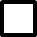 If yes, please provide the following information in narrative section:List of each environmental monitor in inventory.Include manufacturer, model, and year of each environmental monitor.I AM REQUESTING A GRANT TO RECEIVE AN ENVIRONMENTAL MONITOR            Stand-alone Thermal Imager; or                      Gas MonitorPlease provide the following information in the narrative section: List each fire apparatus in your department.Include the type, year, and model of each fire apparatus. Include the number of seated riding positions for each fire apparatus.Does you department currently have a thermal imager or gas monitor?    YES    NO     If yes, please provide the following information in narrative section:List of each environmental monitor in inventory.Include manufacturer, model, and year of each environmental monitor.I AM REQUESTING A GRANT TO RECEIVE AN ENVIRONMENTAL MONITOR            Stand-alone Thermal Imager; or                      Gas MonitorPlease provide the following information in the narrative section: List each fire apparatus in your department.Include the type, year, and model of each fire apparatus. Include the number of seated riding positions for each fire apparatus.Does you department currently have a thermal imager or gas monitor?    YES    NO     If yes, please provide the following information in narrative section:List of each environmental monitor in inventory.Include manufacturer, model, and year of each environmental monitor.I AM REQUESTING A GRANT TO RECEIVE AN ENVIRONMENTAL MONITOR            Stand-alone Thermal Imager; or                      Gas MonitorPlease provide the following information in the narrative section: List each fire apparatus in your department.Include the type, year, and model of each fire apparatus. Include the number of seated riding positions for each fire apparatus.Does you department currently have a thermal imager or gas monitor?    YES    NO     If yes, please provide the following information in narrative section:List of each environmental monitor in inventory.Include manufacturer, model, and year of each environmental monitor.I AM REQUESTING A GRANT TO RECEIVE AN ENVIRONMENTAL MONITOR            Stand-alone Thermal Imager; or                      Gas MonitorPlease provide the following information in the narrative section: List each fire apparatus in your department.Include the type, year, and model of each fire apparatus. Include the number of seated riding positions for each fire apparatus.Does you department currently have a thermal imager or gas monitor?    YES    NO     If yes, please provide the following information in narrative section:List of each environmental monitor in inventory.Include manufacturer, model, and year of each environmental monitor.I AM REQUESTING A GRANT TO RECEIVE AN ENVIRONMENTAL MONITOR            Stand-alone Thermal Imager; or                      Gas MonitorPlease provide the following information in the narrative section: List each fire apparatus in your department.Include the type, year, and model of each fire apparatus. Include the number of seated riding positions for each fire apparatus.Does you department currently have a thermal imager or gas monitor?    YES    NO     If yes, please provide the following information in narrative section:List of each environmental monitor in inventory.Include manufacturer, model, and year of each environmental monitor.I AM REQUESTING A GRANT TO RECEIVE AN ENVIRONMENTAL MONITOR            Stand-alone Thermal Imager; or                      Gas MonitorPlease provide the following information in the narrative section: List each fire apparatus in your department.Include the type, year, and model of each fire apparatus. Include the number of seated riding positions for each fire apparatus.Does you department currently have a thermal imager or gas monitor?    YES    NO     If yes, please provide the following information in narrative section:List of each environmental monitor in inventory.Include manufacturer, model, and year of each environmental monitor.I AM REQUESTING A GRANT TO RECEIVE AN ENVIRONMENTAL MONITOR            Stand-alone Thermal Imager; or                      Gas MonitorPlease provide the following information in the narrative section: List each fire apparatus in your department.Include the type, year, and model of each fire apparatus. Include the number of seated riding positions for each fire apparatus.Does you department currently have a thermal imager or gas monitor?    YES    NO     If yes, please provide the following information in narrative section:List of each environmental monitor in inventory.Include manufacturer, model, and year of each environmental monitor.I AM REQUESTING A GRANT TO RECEIVE AN ENVIRONMENTAL MONITOR            Stand-alone Thermal Imager; or                      Gas MonitorPlease provide the following information in the narrative section: List each fire apparatus in your department.Include the type, year, and model of each fire apparatus. Include the number of seated riding positions for each fire apparatus.Does you department currently have a thermal imager or gas monitor?    YES    NO     If yes, please provide the following information in narrative section:List of each environmental monitor in inventory.Include manufacturer, model, and year of each environmental monitor.I AM REQUESTING A GRANT TO RECEIVE AN ENVIRONMENTAL MONITOR            Stand-alone Thermal Imager; or                      Gas MonitorPlease provide the following information in the narrative section: List each fire apparatus in your department.Include the type, year, and model of each fire apparatus. Include the number of seated riding positions for each fire apparatus.Does you department currently have a thermal imager or gas monitor?    YES    NO     If yes, please provide the following information in narrative section:List of each environmental monitor in inventory.Include manufacturer, model, and year of each environmental monitor.I AM REQUESTING A GRANT TO RECEIVE AN ENVIRONMENTAL MONITOR            Stand-alone Thermal Imager; or                      Gas MonitorPlease provide the following information in the narrative section: List each fire apparatus in your department.Include the type, year, and model of each fire apparatus. Include the number of seated riding positions for each fire apparatus.Does you department currently have a thermal imager or gas monitor?    YES    NO     If yes, please provide the following information in narrative section:List of each environmental monitor in inventory.Include manufacturer, model, and year of each environmental monitor.I AM REQUESTING A GRANT TO RECEIVE AN ENVIRONMENTAL MONITOR            Stand-alone Thermal Imager; or                      Gas MonitorPlease provide the following information in the narrative section: List each fire apparatus in your department.Include the type, year, and model of each fire apparatus. Include the number of seated riding positions for each fire apparatus.Does you department currently have a thermal imager or gas monitor?    YES    NO     If yes, please provide the following information in narrative section:List of each environmental monitor in inventory.Include manufacturer, model, and year of each environmental monitor.I AM REQUESTING A GRANT TO RECEIVE AN ENVIRONMENTAL MONITOR            Stand-alone Thermal Imager; or                      Gas MonitorPlease provide the following information in the narrative section: List each fire apparatus in your department.Include the type, year, and model of each fire apparatus. Include the number of seated riding positions for each fire apparatus.Does you department currently have a thermal imager or gas monitor?    YES    NO     If yes, please provide the following information in narrative section:List of each environmental monitor in inventory.Include manufacturer, model, and year of each environmental monitor.I AM REQUESTING A GRANT TO RECEIVE AN ENVIRONMENTAL MONITOR            Stand-alone Thermal Imager; or                      Gas MonitorPlease provide the following information in the narrative section: List each fire apparatus in your department.Include the type, year, and model of each fire apparatus. Include the number of seated riding positions for each fire apparatus.Does you department currently have a thermal imager or gas monitor?    YES    NO     If yes, please provide the following information in narrative section:List of each environmental monitor in inventory.Include manufacturer, model, and year of each environmental monitor.I AM REQUESTING A GRANT TO RECEIVE AN ENVIRONMENTAL MONITOR            Stand-alone Thermal Imager; or                      Gas MonitorPlease provide the following information in the narrative section: List each fire apparatus in your department.Include the type, year, and model of each fire apparatus. Include the number of seated riding positions for each fire apparatus.Does you department currently have a thermal imager or gas monitor?    YES    NO     If yes, please provide the following information in narrative section:List of each environmental monitor in inventory.Include manufacturer, model, and year of each environmental monitor.I AM REQUESTING A GRANT TO RECEIVE AN ENVIRONMENTAL MONITOR            Stand-alone Thermal Imager; or                      Gas MonitorPlease provide the following information in the narrative section: List each fire apparatus in your department.Include the type, year, and model of each fire apparatus. Include the number of seated riding positions for each fire apparatus.Does you department currently have a thermal imager or gas monitor?    YES    NO     If yes, please provide the following information in narrative section:List of each environmental monitor in inventory.Include manufacturer, model, and year of each environmental monitor.I AM REQUESTING A GRANT TO RECEIVE AN ENVIRONMENTAL MONITOR            Stand-alone Thermal Imager; or                      Gas MonitorPlease provide the following information in the narrative section: List each fire apparatus in your department.Include the type, year, and model of each fire apparatus. Include the number of seated riding positions for each fire apparatus.Does you department currently have a thermal imager or gas monitor?    YES    NO     If yes, please provide the following information in narrative section:List of each environmental monitor in inventory.Include manufacturer, model, and year of each environmental monitor.I AM REQUESTING A GRANT TO RECEIVE AN ENVIRONMENTAL MONITOR            Stand-alone Thermal Imager; or                      Gas MonitorPlease provide the following information in the narrative section: List each fire apparatus in your department.Include the type, year, and model of each fire apparatus. Include the number of seated riding positions for each fire apparatus.Does you department currently have a thermal imager or gas monitor?    YES    NO     If yes, please provide the following information in narrative section:List of each environmental monitor in inventory.Include manufacturer, model, and year of each environmental monitor.I AM REQUESTING A GRANT TO RECEIVE AN ENVIRONMENTAL MONITOR            Stand-alone Thermal Imager; or                      Gas MonitorPlease provide the following information in the narrative section: List each fire apparatus in your department.Include the type, year, and model of each fire apparatus. Include the number of seated riding positions for each fire apparatus.Does you department currently have a thermal imager or gas monitor?    YES    NO     If yes, please provide the following information in narrative section:List of each environmental monitor in inventory.Include manufacturer, model, and year of each environmental monitor.I AM REQUESTING A GRANT TO RECEIVE A POWERED RESCUE TOOL Please provide the following information in the narrative section: List each fire apparatus in your department.Include the type, year, and model, of each fire apparatus. Include the number of seated riding positions for each fire apparatus. Does you department currently have a powered rescue tool?    YES    NO     If yes, please provide the following information in the narrative section:List of each type of powered rescue tool in inventory.Include manufacturer, model, and year of each type of powered rescue tool.I AM REQUESTING A GRANT TO RECEIVE A POWERED RESCUE TOOL Please provide the following information in the narrative section: List each fire apparatus in your department.Include the type, year, and model, of each fire apparatus. Include the number of seated riding positions for each fire apparatus. Does you department currently have a powered rescue tool?    YES    NO     If yes, please provide the following information in the narrative section:List of each type of powered rescue tool in inventory.Include manufacturer, model, and year of each type of powered rescue tool.I AM REQUESTING A GRANT TO RECEIVE A POWERED RESCUE TOOL Please provide the following information in the narrative section: List each fire apparatus in your department.Include the type, year, and model, of each fire apparatus. Include the number of seated riding positions for each fire apparatus. Does you department currently have a powered rescue tool?    YES    NO     If yes, please provide the following information in the narrative section:List of each type of powered rescue tool in inventory.Include manufacturer, model, and year of each type of powered rescue tool.I AM REQUESTING A GRANT TO RECEIVE A POWERED RESCUE TOOL Please provide the following information in the narrative section: List each fire apparatus in your department.Include the type, year, and model, of each fire apparatus. Include the number of seated riding positions for each fire apparatus. Does you department currently have a powered rescue tool?    YES    NO     If yes, please provide the following information in the narrative section:List of each type of powered rescue tool in inventory.Include manufacturer, model, and year of each type of powered rescue tool.I AM REQUESTING A GRANT TO RECEIVE A POWERED RESCUE TOOL Please provide the following information in the narrative section: List each fire apparatus in your department.Include the type, year, and model, of each fire apparatus. Include the number of seated riding positions for each fire apparatus. Does you department currently have a powered rescue tool?    YES    NO     If yes, please provide the following information in the narrative section:List of each type of powered rescue tool in inventory.Include manufacturer, model, and year of each type of powered rescue tool.I AM REQUESTING A GRANT TO RECEIVE A POWERED RESCUE TOOL Please provide the following information in the narrative section: List each fire apparatus in your department.Include the type, year, and model, of each fire apparatus. Include the number of seated riding positions for each fire apparatus. Does you department currently have a powered rescue tool?    YES    NO     If yes, please provide the following information in the narrative section:List of each type of powered rescue tool in inventory.Include manufacturer, model, and year of each type of powered rescue tool.I AM REQUESTING A GRANT TO RECEIVE A POWERED RESCUE TOOL Please provide the following information in the narrative section: List each fire apparatus in your department.Include the type, year, and model, of each fire apparatus. Include the number of seated riding positions for each fire apparatus. Does you department currently have a powered rescue tool?    YES    NO     If yes, please provide the following information in the narrative section:List of each type of powered rescue tool in inventory.Include manufacturer, model, and year of each type of powered rescue tool.I AM REQUESTING A GRANT TO RECEIVE A POWERED RESCUE TOOL Please provide the following information in the narrative section: List each fire apparatus in your department.Include the type, year, and model, of each fire apparatus. Include the number of seated riding positions for each fire apparatus. Does you department currently have a powered rescue tool?    YES    NO     If yes, please provide the following information in the narrative section:List of each type of powered rescue tool in inventory.Include manufacturer, model, and year of each type of powered rescue tool.I AM REQUESTING A GRANT TO RECEIVE A POWERED RESCUE TOOL Please provide the following information in the narrative section: List each fire apparatus in your department.Include the type, year, and model, of each fire apparatus. Include the number of seated riding positions for each fire apparatus. Does you department currently have a powered rescue tool?    YES    NO     If yes, please provide the following information in the narrative section:List of each type of powered rescue tool in inventory.Include manufacturer, model, and year of each type of powered rescue tool.I AM REQUESTING A GRANT TO RECEIVE A POWERED RESCUE TOOL Please provide the following information in the narrative section: List each fire apparatus in your department.Include the type, year, and model, of each fire apparatus. Include the number of seated riding positions for each fire apparatus. Does you department currently have a powered rescue tool?    YES    NO     If yes, please provide the following information in the narrative section:List of each type of powered rescue tool in inventory.Include manufacturer, model, and year of each type of powered rescue tool.I AM REQUESTING A GRANT TO RECEIVE A POWERED RESCUE TOOL Please provide the following information in the narrative section: List each fire apparatus in your department.Include the type, year, and model, of each fire apparatus. Include the number of seated riding positions for each fire apparatus. Does you department currently have a powered rescue tool?    YES    NO     If yes, please provide the following information in the narrative section:List of each type of powered rescue tool in inventory.Include manufacturer, model, and year of each type of powered rescue tool.I AM REQUESTING A GRANT TO RECEIVE A POWERED RESCUE TOOL Please provide the following information in the narrative section: List each fire apparatus in your department.Include the type, year, and model, of each fire apparatus. Include the number of seated riding positions for each fire apparatus. Does you department currently have a powered rescue tool?    YES    NO     If yes, please provide the following information in the narrative section:List of each type of powered rescue tool in inventory.Include manufacturer, model, and year of each type of powered rescue tool.I AM REQUESTING A GRANT TO RECEIVE A POWERED RESCUE TOOL Please provide the following information in the narrative section: List each fire apparatus in your department.Include the type, year, and model, of each fire apparatus. Include the number of seated riding positions for each fire apparatus. Does you department currently have a powered rescue tool?    YES    NO     If yes, please provide the following information in the narrative section:List of each type of powered rescue tool in inventory.Include manufacturer, model, and year of each type of powered rescue tool.I AM REQUESTING A GRANT TO RECEIVE A POWERED RESCUE TOOL Please provide the following information in the narrative section: List each fire apparatus in your department.Include the type, year, and model, of each fire apparatus. Include the number of seated riding positions for each fire apparatus. Does you department currently have a powered rescue tool?    YES    NO     If yes, please provide the following information in the narrative section:List of each type of powered rescue tool in inventory.Include manufacturer, model, and year of each type of powered rescue tool.I AM REQUESTING A GRANT TO RECEIVE A POWERED RESCUE TOOL Please provide the following information in the narrative section: List each fire apparatus in your department.Include the type, year, and model, of each fire apparatus. Include the number of seated riding positions for each fire apparatus. Does you department currently have a powered rescue tool?    YES    NO     If yes, please provide the following information in the narrative section:List of each type of powered rescue tool in inventory.Include manufacturer, model, and year of each type of powered rescue tool.I AM REQUESTING A GRANT TO RECEIVE A POWERED RESCUE TOOL Please provide the following information in the narrative section: List each fire apparatus in your department.Include the type, year, and model, of each fire apparatus. Include the number of seated riding positions for each fire apparatus. Does you department currently have a powered rescue tool?    YES    NO     If yes, please provide the following information in the narrative section:List of each type of powered rescue tool in inventory.Include manufacturer, model, and year of each type of powered rescue tool.I AM REQUESTING A GRANT TO RECEIVE A POWERED RESCUE TOOL Please provide the following information in the narrative section: List each fire apparatus in your department.Include the type, year, and model, of each fire apparatus. Include the number of seated riding positions for each fire apparatus. Does you department currently have a powered rescue tool?    YES    NO     If yes, please provide the following information in the narrative section:List of each type of powered rescue tool in inventory.Include manufacturer, model, and year of each type of powered rescue tool.I AM REQUESTING A GRANT TO RECEIVE A POWERED RESCUE TOOL Please provide the following information in the narrative section: List each fire apparatus in your department.Include the type, year, and model, of each fire apparatus. Include the number of seated riding positions for each fire apparatus. Does you department currently have a powered rescue tool?    YES    NO     If yes, please provide the following information in the narrative section:List of each type of powered rescue tool in inventory.Include manufacturer, model, and year of each type of powered rescue tool.I AM REQUESTING A GRANT TO RECEIVE A POWERED RESCUE TOOL Please provide the following information in the narrative section: List each fire apparatus in your department.Include the type, year, and model, of each fire apparatus. Include the number of seated riding positions for each fire apparatus. Does you department currently have a powered rescue tool?    YES    NO     If yes, please provide the following information in the narrative section:List of each type of powered rescue tool in inventory.Include manufacturer, model, and year of each type of powered rescue tool.I AM REQUESTING A GRANT TO RECEIVE WILDLAND FIRE FIGHTING AND URBAN INTERFACE FIRE FIGHTING (WFUIF) PROTECTIVE CLOTHING AND EQUIPMENT Please provide the following information in the narrative section:The name of each person(s) who will be assigned the WFUIF Protective Clothing and Equipment.The FCDICE number of each person(s) who will be assigned WFUIF Protective Clothing and Equipment.The INVENTORY of all WFUIF Protective Clothing and Equipment currently in use by your fire department to include:Manufacturer of WFUIF Protective Clothing and Equipment.Date each set of WFUIF Protective Clothing and Equipment was made, or age of each WFUIF Protective Clothing and Equipment set.I AM REQUESTING A GRANT TO RECEIVE WILDLAND FIRE FIGHTING AND URBAN INTERFACE FIRE FIGHTING (WFUIF) PROTECTIVE CLOTHING AND EQUIPMENT Please provide the following information in the narrative section:The name of each person(s) who will be assigned the WFUIF Protective Clothing and Equipment.The FCDICE number of each person(s) who will be assigned WFUIF Protective Clothing and Equipment.The INVENTORY of all WFUIF Protective Clothing and Equipment currently in use by your fire department to include:Manufacturer of WFUIF Protective Clothing and Equipment.Date each set of WFUIF Protective Clothing and Equipment was made, or age of each WFUIF Protective Clothing and Equipment set.I AM REQUESTING A GRANT TO RECEIVE WILDLAND FIRE FIGHTING AND URBAN INTERFACE FIRE FIGHTING (WFUIF) PROTECTIVE CLOTHING AND EQUIPMENT Please provide the following information in the narrative section:The name of each person(s) who will be assigned the WFUIF Protective Clothing and Equipment.The FCDICE number of each person(s) who will be assigned WFUIF Protective Clothing and Equipment.The INVENTORY of all WFUIF Protective Clothing and Equipment currently in use by your fire department to include:Manufacturer of WFUIF Protective Clothing and Equipment.Date each set of WFUIF Protective Clothing and Equipment was made, or age of each WFUIF Protective Clothing and Equipment set.I AM REQUESTING A GRANT TO RECEIVE WILDLAND FIRE FIGHTING AND URBAN INTERFACE FIRE FIGHTING (WFUIF) PROTECTIVE CLOTHING AND EQUIPMENT Please provide the following information in the narrative section:The name of each person(s) who will be assigned the WFUIF Protective Clothing and Equipment.The FCDICE number of each person(s) who will be assigned WFUIF Protective Clothing and Equipment.The INVENTORY of all WFUIF Protective Clothing and Equipment currently in use by your fire department to include:Manufacturer of WFUIF Protective Clothing and Equipment.Date each set of WFUIF Protective Clothing and Equipment was made, or age of each WFUIF Protective Clothing and Equipment set.I AM REQUESTING A GRANT TO RECEIVE WILDLAND FIRE FIGHTING AND URBAN INTERFACE FIRE FIGHTING (WFUIF) PROTECTIVE CLOTHING AND EQUIPMENT Please provide the following information in the narrative section:The name of each person(s) who will be assigned the WFUIF Protective Clothing and Equipment.The FCDICE number of each person(s) who will be assigned WFUIF Protective Clothing and Equipment.The INVENTORY of all WFUIF Protective Clothing and Equipment currently in use by your fire department to include:Manufacturer of WFUIF Protective Clothing and Equipment.Date each set of WFUIF Protective Clothing and Equipment was made, or age of each WFUIF Protective Clothing and Equipment set.I AM REQUESTING A GRANT TO RECEIVE WILDLAND FIRE FIGHTING AND URBAN INTERFACE FIRE FIGHTING (WFUIF) PROTECTIVE CLOTHING AND EQUIPMENT Please provide the following information in the narrative section:The name of each person(s) who will be assigned the WFUIF Protective Clothing and Equipment.The FCDICE number of each person(s) who will be assigned WFUIF Protective Clothing and Equipment.The INVENTORY of all WFUIF Protective Clothing and Equipment currently in use by your fire department to include:Manufacturer of WFUIF Protective Clothing and Equipment.Date each set of WFUIF Protective Clothing and Equipment was made, or age of each WFUIF Protective Clothing and Equipment set.I AM REQUESTING A GRANT TO RECEIVE WILDLAND FIRE FIGHTING AND URBAN INTERFACE FIRE FIGHTING (WFUIF) PROTECTIVE CLOTHING AND EQUIPMENT Please provide the following information in the narrative section:The name of each person(s) who will be assigned the WFUIF Protective Clothing and Equipment.The FCDICE number of each person(s) who will be assigned WFUIF Protective Clothing and Equipment.The INVENTORY of all WFUIF Protective Clothing and Equipment currently in use by your fire department to include:Manufacturer of WFUIF Protective Clothing and Equipment.Date each set of WFUIF Protective Clothing and Equipment was made, or age of each WFUIF Protective Clothing and Equipment set.I AM REQUESTING A GRANT TO RECEIVE WILDLAND FIRE FIGHTING AND URBAN INTERFACE FIRE FIGHTING (WFUIF) PROTECTIVE CLOTHING AND EQUIPMENT Please provide the following information in the narrative section:The name of each person(s) who will be assigned the WFUIF Protective Clothing and Equipment.The FCDICE number of each person(s) who will be assigned WFUIF Protective Clothing and Equipment.The INVENTORY of all WFUIF Protective Clothing and Equipment currently in use by your fire department to include:Manufacturer of WFUIF Protective Clothing and Equipment.Date each set of WFUIF Protective Clothing and Equipment was made, or age of each WFUIF Protective Clothing and Equipment set.I AM REQUESTING A GRANT TO RECEIVE WILDLAND FIRE FIGHTING AND URBAN INTERFACE FIRE FIGHTING (WFUIF) PROTECTIVE CLOTHING AND EQUIPMENT Please provide the following information in the narrative section:The name of each person(s) who will be assigned the WFUIF Protective Clothing and Equipment.The FCDICE number of each person(s) who will be assigned WFUIF Protective Clothing and Equipment.The INVENTORY of all WFUIF Protective Clothing and Equipment currently in use by your fire department to include:Manufacturer of WFUIF Protective Clothing and Equipment.Date each set of WFUIF Protective Clothing and Equipment was made, or age of each WFUIF Protective Clothing and Equipment set.I AM REQUESTING A GRANT TO RECEIVE WILDLAND FIRE FIGHTING AND URBAN INTERFACE FIRE FIGHTING (WFUIF) PROTECTIVE CLOTHING AND EQUIPMENT Please provide the following information in the narrative section:The name of each person(s) who will be assigned the WFUIF Protective Clothing and Equipment.The FCDICE number of each person(s) who will be assigned WFUIF Protective Clothing and Equipment.The INVENTORY of all WFUIF Protective Clothing and Equipment currently in use by your fire department to include:Manufacturer of WFUIF Protective Clothing and Equipment.Date each set of WFUIF Protective Clothing and Equipment was made, or age of each WFUIF Protective Clothing and Equipment set.I AM REQUESTING A GRANT TO RECEIVE WILDLAND FIRE FIGHTING AND URBAN INTERFACE FIRE FIGHTING (WFUIF) PROTECTIVE CLOTHING AND EQUIPMENT Please provide the following information in the narrative section:The name of each person(s) who will be assigned the WFUIF Protective Clothing and Equipment.The FCDICE number of each person(s) who will be assigned WFUIF Protective Clothing and Equipment.The INVENTORY of all WFUIF Protective Clothing and Equipment currently in use by your fire department to include:Manufacturer of WFUIF Protective Clothing and Equipment.Date each set of WFUIF Protective Clothing and Equipment was made, or age of each WFUIF Protective Clothing and Equipment set.I AM REQUESTING A GRANT TO RECEIVE WILDLAND FIRE FIGHTING AND URBAN INTERFACE FIRE FIGHTING (WFUIF) PROTECTIVE CLOTHING AND EQUIPMENT Please provide the following information in the narrative section:The name of each person(s) who will be assigned the WFUIF Protective Clothing and Equipment.The FCDICE number of each person(s) who will be assigned WFUIF Protective Clothing and Equipment.The INVENTORY of all WFUIF Protective Clothing and Equipment currently in use by your fire department to include:Manufacturer of WFUIF Protective Clothing and Equipment.Date each set of WFUIF Protective Clothing and Equipment was made, or age of each WFUIF Protective Clothing and Equipment set.I AM REQUESTING A GRANT TO RECEIVE WILDLAND FIRE FIGHTING AND URBAN INTERFACE FIRE FIGHTING (WFUIF) PROTECTIVE CLOTHING AND EQUIPMENT Please provide the following information in the narrative section:The name of each person(s) who will be assigned the WFUIF Protective Clothing and Equipment.The FCDICE number of each person(s) who will be assigned WFUIF Protective Clothing and Equipment.The INVENTORY of all WFUIF Protective Clothing and Equipment currently in use by your fire department to include:Manufacturer of WFUIF Protective Clothing and Equipment.Date each set of WFUIF Protective Clothing and Equipment was made, or age of each WFUIF Protective Clothing and Equipment set.What percentage of your firefighters are equiped with WFUIF Protective Clothing and Equipment?What percentage of your firefighters are equiped with WFUIF Protective Clothing and Equipment?What percentage of your firefighters are equiped with WFUIF Protective Clothing and Equipment?What percentage of your firefighters are equiped with WFUIF Protective Clothing and Equipment?What percentage of your firefighters are equiped with WFUIF Protective Clothing and Equipment?What percentage of your firefighters are equiped with WFUIF Protective Clothing and Equipment?What percentage of your firefighters are equiped with WFUIF Protective Clothing and Equipment?What percentage of your firefighters are equiped with WFUIF Protective Clothing and Equipment?What percentage of your firefighters are equiped with WFUIF Protective Clothing and Equipment?What percentage of your firefighters are equiped with WFUIF Protective Clothing and Equipment?What percentage of your firefighters are equiped with WFUIF Protective Clothing and Equipment?What percentage of your firefighters are equiped with WFUIF Protective Clothing and Equipment?What percentage of your firefighters are equiped with WFUIF Protective Clothing and Equipment?What percentage of your firefighters are equiped with WFUIF Protective Clothing and Equipment?0%1–25%26-50%51-75%76-99%100%What percentage of your firefighters WFUIF Protective Clothing and Equipment is at least ten (10) years old?What percentage of your firefighters WFUIF Protective Clothing and Equipment is at least ten (10) years old?What percentage of your firefighters WFUIF Protective Clothing and Equipment is at least ten (10) years old?What percentage of your firefighters WFUIF Protective Clothing and Equipment is at least ten (10) years old?What percentage of your firefighters WFUIF Protective Clothing and Equipment is at least ten (10) years old?What percentage of your firefighters WFUIF Protective Clothing and Equipment is at least ten (10) years old?What percentage of your firefighters WFUIF Protective Clothing and Equipment is at least ten (10) years old?What percentage of your firefighters WFUIF Protective Clothing and Equipment is at least ten (10) years old?What percentage of your firefighters WFUIF Protective Clothing and Equipment is at least ten (10) years old?What percentage of your firefighters WFUIF Protective Clothing and Equipment is at least ten (10) years old?What percentage of your firefighters WFUIF Protective Clothing and Equipment is at least ten (10) years old?What percentage of your firefighters WFUIF Protective Clothing and Equipment is at least ten (10) years old?What percentage of your firefighters WFUIF Protective Clothing and Equipment is at least ten (10) years old?What percentage of your firefighters WFUIF Protective Clothing and Equipment is at least ten (10) years old?0%1–25%26-50%51-75%76-99%100%GRANT NARRATIVE (Use additional sheets if necessary)GRANT NARRATIVE (Use additional sheets if necessary)GRANT NARRATIVE (Use additional sheets if necessary)GRANT NARRATIVE (Use additional sheets if necessary)GRANT NARRATIVE (Use additional sheets if necessary)GRANT NARRATIVE (Use additional sheets if necessary)Directions:Please contact the State Fire Marshal if you have any questions: firegrantquestion@myfloridacfo.comPlease provide required information for your grant request here.  Include any additional information you feel is important to your grant request.  This narrative must demonstrate the financial need of the department.For additional guidance, please refer to Grant Narrative Self-Evaluation Guide at https://www.myfloridacfo.com/docs-sf/state-fire-marshal-libraries/sfm-documents/volff/firefighter-assistance-grant-program-self-evaluation-guide.pdf?sfvrsn=a1fc98e7_2.Provide an itemized list and costs of requested items:Directions:Please contact the State Fire Marshal if you have any questions: firegrantquestion@myfloridacfo.comPlease provide required information for your grant request here.  Include any additional information you feel is important to your grant request.  This narrative must demonstrate the financial need of the department.For additional guidance, please refer to Grant Narrative Self-Evaluation Guide at https://www.myfloridacfo.com/docs-sf/state-fire-marshal-libraries/sfm-documents/volff/firefighter-assistance-grant-program-self-evaluation-guide.pdf?sfvrsn=a1fc98e7_2.Provide an itemized list and costs of requested items:Directions:Please contact the State Fire Marshal if you have any questions: firegrantquestion@myfloridacfo.comPlease provide required information for your grant request here.  Include any additional information you feel is important to your grant request.  This narrative must demonstrate the financial need of the department.For additional guidance, please refer to Grant Narrative Self-Evaluation Guide at https://www.myfloridacfo.com/docs-sf/state-fire-marshal-libraries/sfm-documents/volff/firefighter-assistance-grant-program-self-evaluation-guide.pdf?sfvrsn=a1fc98e7_2.Provide an itemized list and costs of requested items:Directions:Please contact the State Fire Marshal if you have any questions: firegrantquestion@myfloridacfo.comPlease provide required information for your grant request here.  Include any additional information you feel is important to your grant request.  This narrative must demonstrate the financial need of the department.For additional guidance, please refer to Grant Narrative Self-Evaluation Guide at https://www.myfloridacfo.com/docs-sf/state-fire-marshal-libraries/sfm-documents/volff/firefighter-assistance-grant-program-self-evaluation-guide.pdf?sfvrsn=a1fc98e7_2.Provide an itemized list and costs of requested items:Directions:Please contact the State Fire Marshal if you have any questions: firegrantquestion@myfloridacfo.comPlease provide required information for your grant request here.  Include any additional information you feel is important to your grant request.  This narrative must demonstrate the financial need of the department.For additional guidance, please refer to Grant Narrative Self-Evaluation Guide at https://www.myfloridacfo.com/docs-sf/state-fire-marshal-libraries/sfm-documents/volff/firefighter-assistance-grant-program-self-evaluation-guide.pdf?sfvrsn=a1fc98e7_2.Provide an itemized list and costs of requested items:Directions:Please contact the State Fire Marshal if you have any questions: firegrantquestion@myfloridacfo.comPlease provide required information for your grant request here.  Include any additional information you feel is important to your grant request.  This narrative must demonstrate the financial need of the department.For additional guidance, please refer to Grant Narrative Self-Evaluation Guide at https://www.myfloridacfo.com/docs-sf/state-fire-marshal-libraries/sfm-documents/volff/firefighter-assistance-grant-program-self-evaluation-guide.pdf?sfvrsn=a1fc98e7_2.Provide an itemized list and costs of requested items:AUTHORIZATION TO SUBMIT GRANT REQUESTAUTHORIZATION TO SUBMIT GRANT REQUESTAUTHORIZATION TO SUBMIT GRANT REQUESTAUTHORIZATION TO SUBMIT GRANT REQUESTAUTHORIZATION TO SUBMIT GRANT REQUESTAUTHORIZATION TO SUBMIT GRANT REQUESTTo be completed by the Fire Chief or Fire Service Agency Head of the municipality or county, the state, or any political subdivision of the state, including authorities and special districts, employing firefighters or utilizing volunteer firefighters to provide fire extinguishment or fire prevention services for the protection of life and property. The term “fire service provider” includes any organization under contract or other agreement with such entity to provide such services.Note: Administration of resources awarded by the Department to the recipient may be subject to audits and/or monitoring by the Department.To be completed by the Fire Chief or Fire Service Agency Head of the municipality or county, the state, or any political subdivision of the state, including authorities and special districts, employing firefighters or utilizing volunteer firefighters to provide fire extinguishment or fire prevention services for the protection of life and property. The term “fire service provider” includes any organization under contract or other agreement with such entity to provide such services.Note: Administration of resources awarded by the Department to the recipient may be subject to audits and/or monitoring by the Department.To be completed by the Fire Chief or Fire Service Agency Head of the municipality or county, the state, or any political subdivision of the state, including authorities and special districts, employing firefighters or utilizing volunteer firefighters to provide fire extinguishment or fire prevention services for the protection of life and property. The term “fire service provider” includes any organization under contract or other agreement with such entity to provide such services.Note: Administration of resources awarded by the Department to the recipient may be subject to audits and/or monitoring by the Department.To be completed by the Fire Chief or Fire Service Agency Head of the municipality or county, the state, or any political subdivision of the state, including authorities and special districts, employing firefighters or utilizing volunteer firefighters to provide fire extinguishment or fire prevention services for the protection of life and property. The term “fire service provider” includes any organization under contract or other agreement with such entity to provide such services.Note: Administration of resources awarded by the Department to the recipient may be subject to audits and/or monitoring by the Department.To be completed by the Fire Chief or Fire Service Agency Head of the municipality or county, the state, or any political subdivision of the state, including authorities and special districts, employing firefighters or utilizing volunteer firefighters to provide fire extinguishment or fire prevention services for the protection of life and property. The term “fire service provider” includes any organization under contract or other agreement with such entity to provide such services.Note: Administration of resources awarded by the Department to the recipient may be subject to audits and/or monitoring by the Department.To be completed by the Fire Chief or Fire Service Agency Head of the municipality or county, the state, or any political subdivision of the state, including authorities and special districts, employing firefighters or utilizing volunteer firefighters to provide fire extinguishment or fire prevention services for the protection of life and property. The term “fire service provider” includes any organization under contract or other agreement with such entity to provide such services.Note: Administration of resources awarded by the Department to the recipient may be subject to audits and/or monitoring by the Department.Person Submitting Request:Person Submitting Request:Person Submitting Request:Person Submitting Request:Person Submitting Request:Person Submitting Request:(Last Name)(Last Name)(First Name)(First Name)Mailing Address: Mailing Address: Mailing Address: Mailing Address: Mailing Address: Mailing Address: (Street)(Street)(City)(City)(Zip)EMAIL Address: EMAIL Address: EMAIL Address: EMAIL Address: EMAIL Address: EMAIL Address: Telephone Number:Telephone Number:Telephone Number:Telephone Number:Telephone Number:Telephone Number:FAX Number:FAX Number:FAX Number:FAX Number:FAX Number:FAX Number:I attest that the information contained in this application is accurate, and that I am authorized to submit this grant request on behalf of the local governing authority, County, Town, City, Municipality, Independent Special District , Independent Special District, Special District, Municipal Service Taxing Unit (MSTU), or Municipal Service Benefit Unit (MSBU)I attest that the information contained in this application is accurate, and that I am authorized to submit this grant request on behalf of the local governing authority, County, Town, City, Municipality, Independent Special District , Independent Special District, Special District, Municipal Service Taxing Unit (MSTU), or Municipal Service Benefit Unit (MSBU)I attest that the information contained in this application is accurate, and that I am authorized to submit this grant request on behalf of the local governing authority, County, Town, City, Municipality, Independent Special District , Independent Special District, Special District, Municipal Service Taxing Unit (MSTU), or Municipal Service Benefit Unit (MSBU)I attest that the information contained in this application is accurate, and that I am authorized to submit this grant request on behalf of the local governing authority, County, Town, City, Municipality, Independent Special District , Independent Special District, Special District, Municipal Service Taxing Unit (MSTU), or Municipal Service Benefit Unit (MSBU)I attest that the information contained in this application is accurate, and that I am authorized to submit this grant request on behalf of the local governing authority, County, Town, City, Municipality, Independent Special District , Independent Special District, Special District, Municipal Service Taxing Unit (MSTU), or Municipal Service Benefit Unit (MSBU)I attest that the information contained in this application is accurate, and that I am authorized to submit this grant request on behalf of the local governing authority, County, Town, City, Municipality, Independent Special District , Independent Special District, Special District, Municipal Service Taxing Unit (MSTU), or Municipal Service Benefit Unit (MSBU)Printed Name(Last)(Last)(First)(First)(Title)Signature (Date)